1. Proses Bisnis Badan Penjaminan Mutu Universitas Pembangunan Nasional “Veteran” Yogyakarta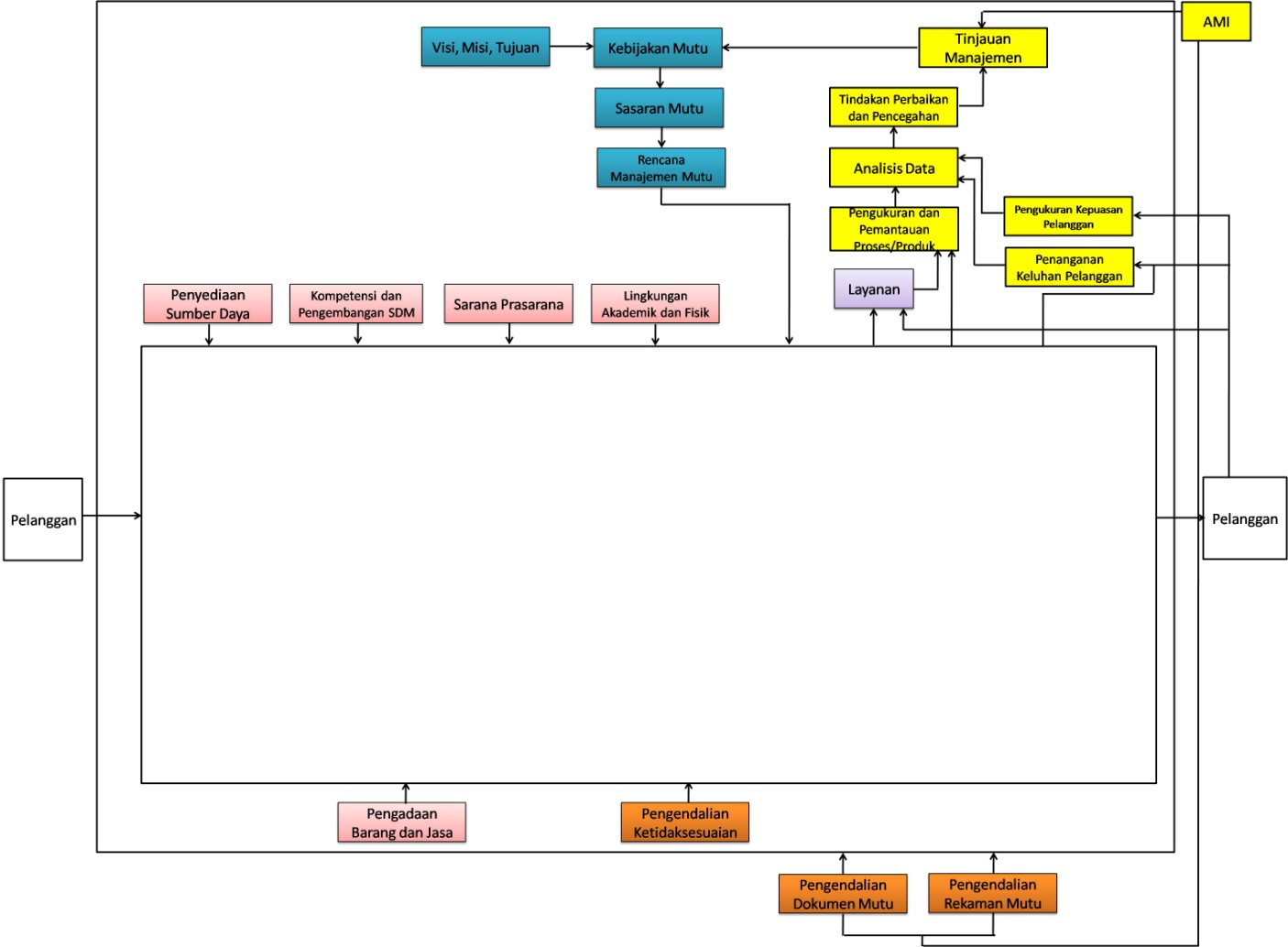 Keterangan Warna: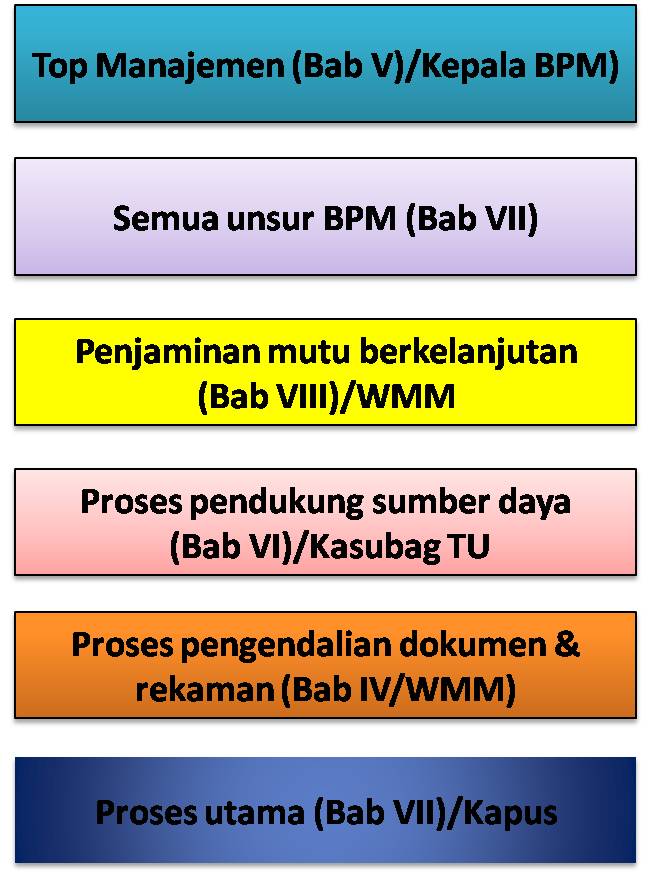 2. Proses Bisnis Audit 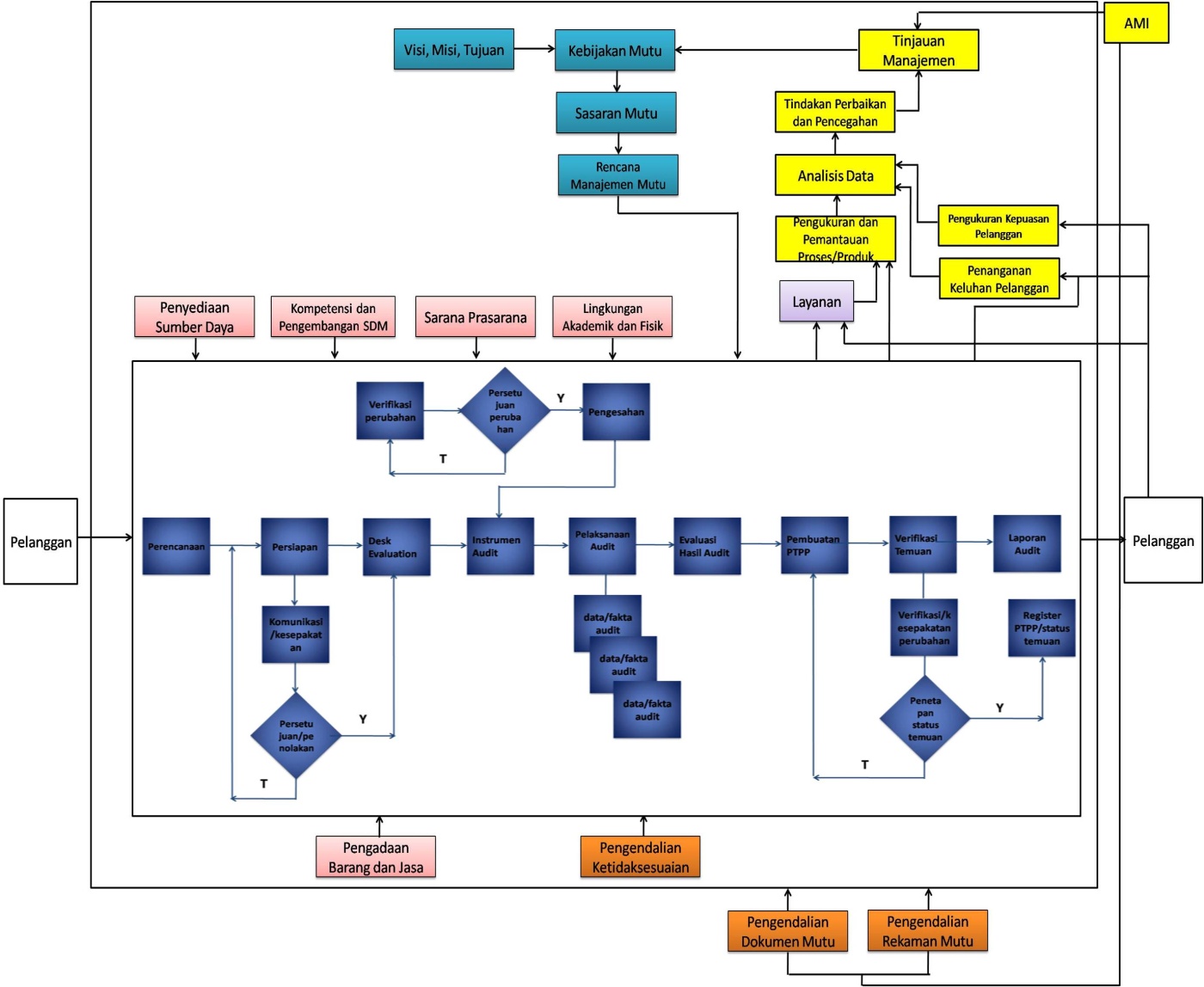 3. Proses Bisnis Pemantauan PBM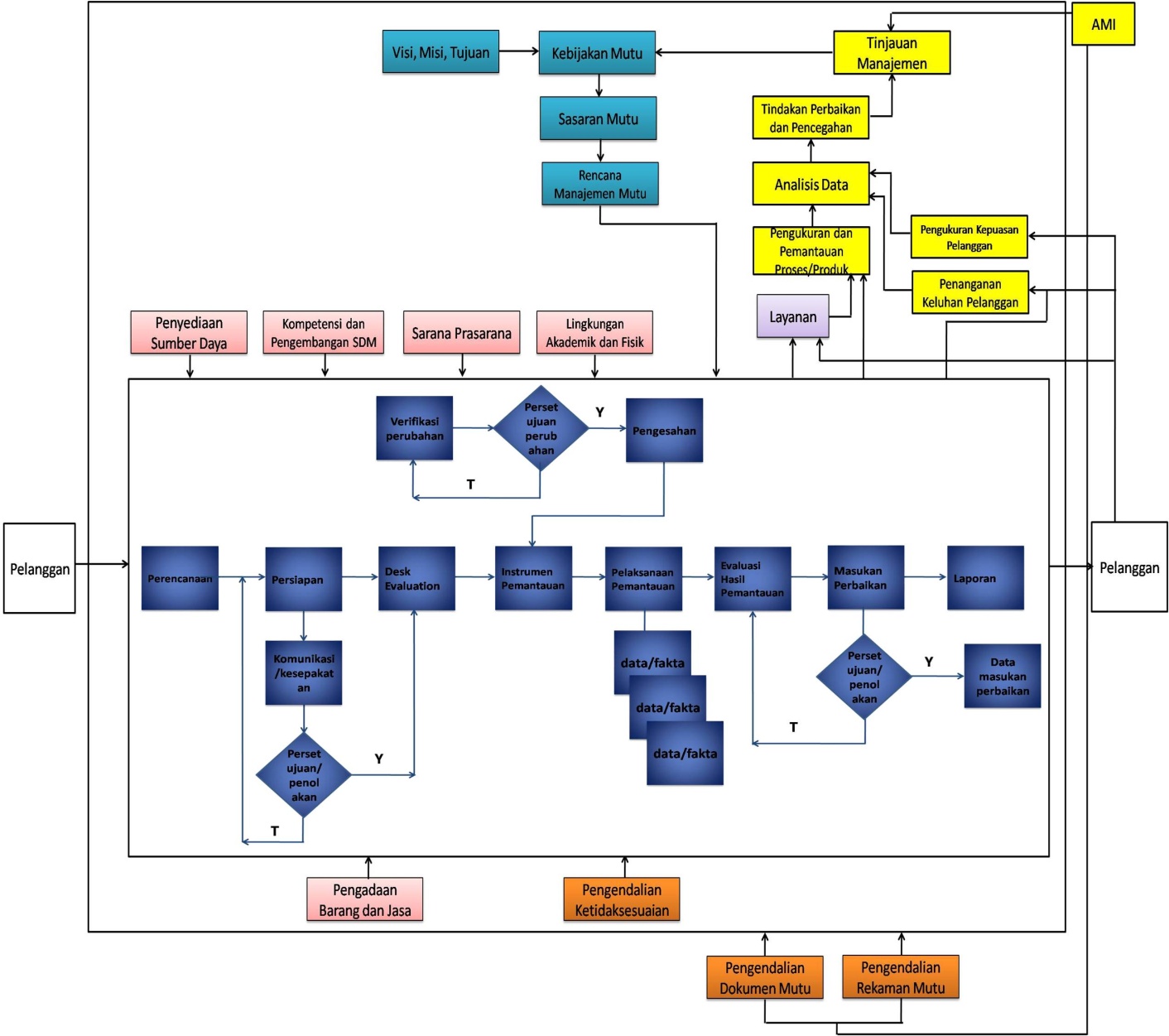 4. Proses Bisnis Pengukuran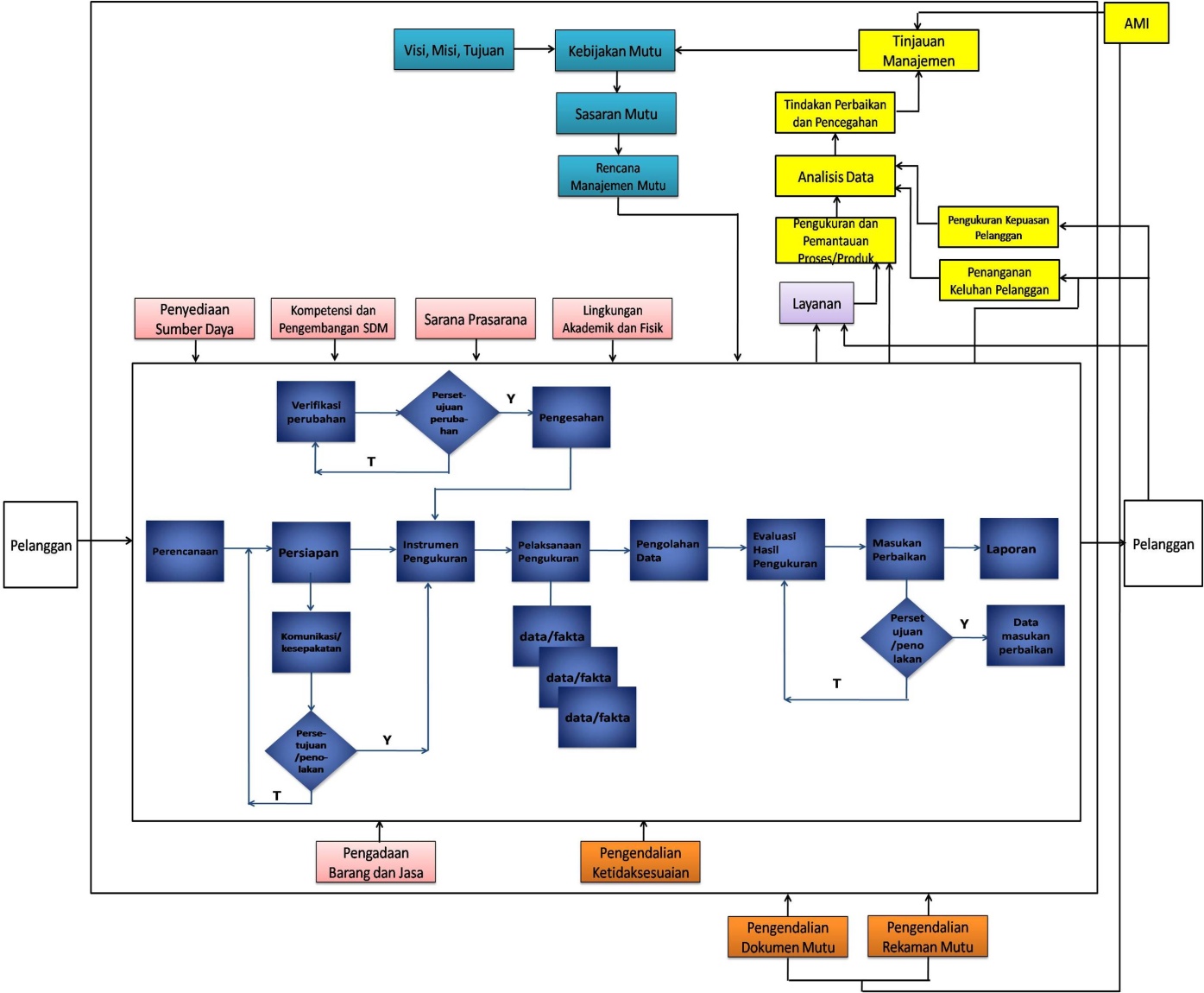 Proses Bisnis Penilaian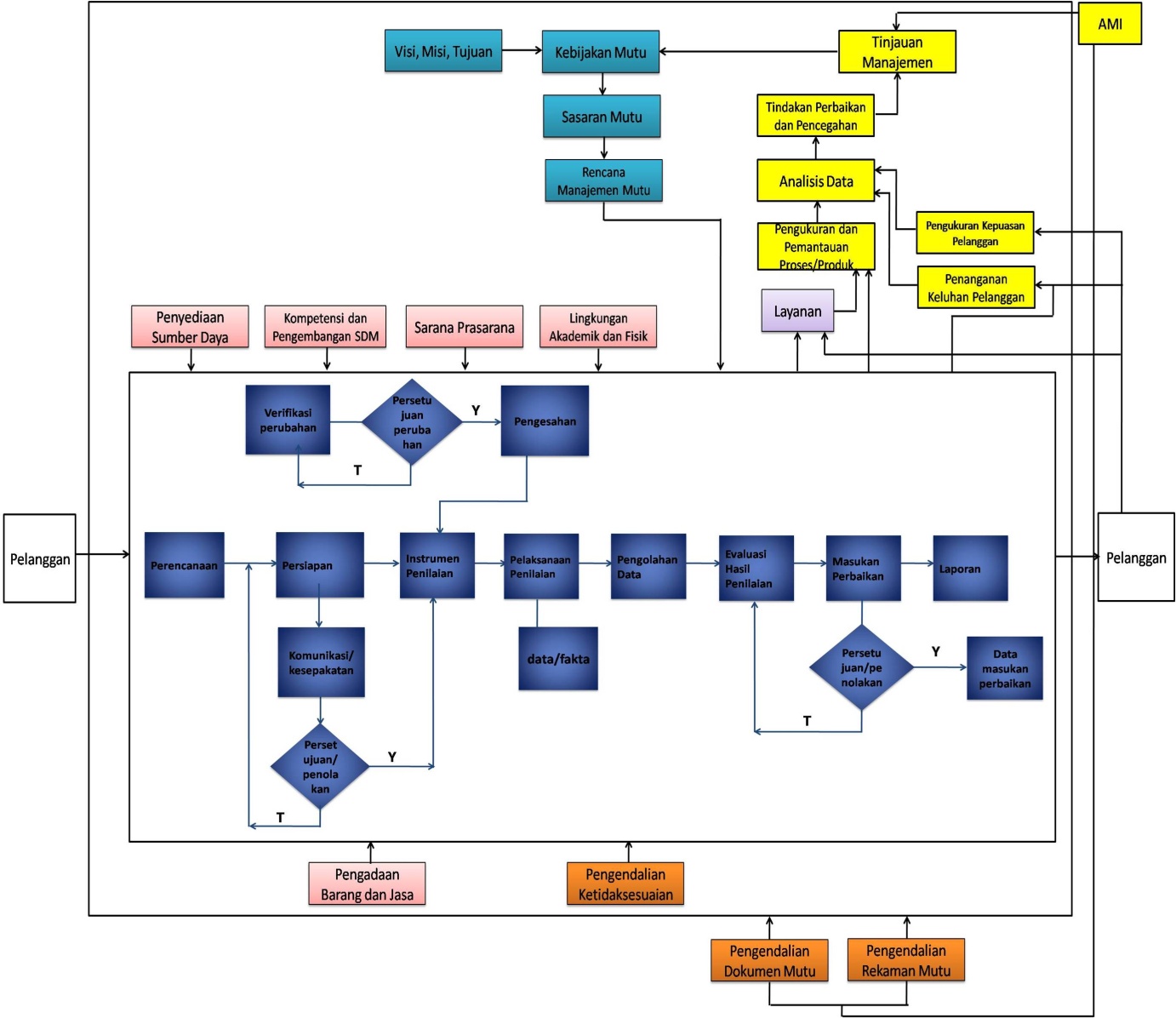 